Bowen College Personalised Leaflets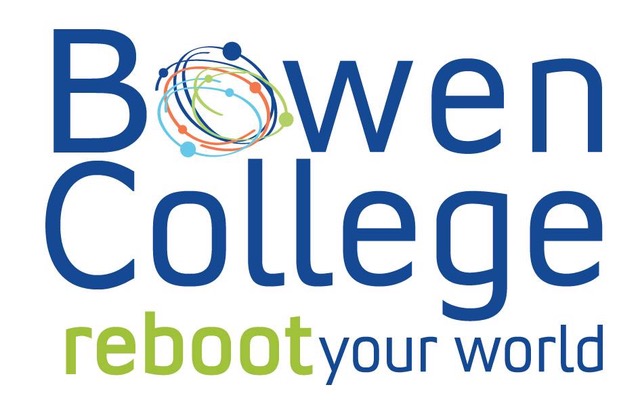 Order FormOur leaflets allow you to produce a personalised, professional leaflet easily and effectively. Please provide the information below which will be printed on the leaflet.Please attach three high resolution, landscape orientation images (best possible quality) If you are providing 2 clinic addresses, then 2 pictures only to be submitted – no clinic picture. The second clinic address will be positioned where the clinic picture would ordinarily go.We find it useful to have a picture of yourself, a picture of your clinic and a third picture that goes below the paragraph titled “what does a treatment involve?”  Please E mail this form to info@bowencollege.org.uk together with confirmation that payment has been made to the following account: -Bowen College UKAccount number – 72605868Sort code – 30-91-92Reference – your name/clinic name leafletsAmount - £Set up plus 100 leaflets = £130.00Set up plus 250 leaflets = £165.00Set up plus 500 leaflets = £203.75Once your form, images and payment have been received we will process your order.*All prices subject to change due to rising material costs*NameInvoice AddressNumber of leaflets (prices incl UK delivery)100£75.00250£110.00500£148.75Set up charge 
(first order or subsequent amendments on re orders)£55.00Delivery Address Practitioner NamePhone numberWebsiteEmail addressClinic address inc postcode2nd clinic address inc postcode*optional*Testimonial 1:Testimonial 1:Title (max 6 words)Testimonial wording (max 100 words)Client nameTestimonial 2:Title (max 6 words)Testimonial wording (max 100 words)Client nameTestimonial 3:Title (max 6 words)Testimonial wording (max 100 words)Client nameTestimonial 4:Title (max 6 words)Testimonial wording (max 100 words)Client nameTestimonial 5:Title (max 6 words)Testimonial wording (max 100 words)Client name